  Äntligen dags för föreningsläger    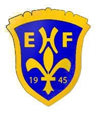 Varmt välkomna till EHF:s föreningsläger 19-21 augusti 2022 i EskilstunaLägret vänder sig till alla spelare i EHF. Vi hoppas att ni vill komma och bidra till att skapa ett härligt föreningsläger där vi självklart spelar mycket handboll, men också umgås och bygger föreningsanda.Lägerorten är Eskilstuna och all träning sker i Stiga Sports Arena. Övernattning sker i klassrum på en mysig skola.Juniorer och seniorer startar lägret redan på fredagen. Övriga lag har nedan valmöjligheter:* sova kvar lördag till söndag* delta på dagläger lördag eller söndag.En gemensam buss avgår från Enköping lördag morgon och hem söndag eftermiddag. Vill man ansluta/avvika annan tid löser man det inom sitt lagKostnad per spelare fre-sön 450:- , lör-sön 400:-, dagläger lör eller sön 250:-.Vårt lag (04:or och 05:or) avser att vara med från fredag till söndag. Kostnaden står lagkassan för.Det ingår mat, buss och övernattning. Alla deltagare får även en läger t-shirt.Anmälan görs senast innan juni tar slut via kallelse på laget.se, ange även tröjstorlek och ev allergier.Kostnaden swishas senast den 220731 till lagets utsedda (lagansvarig).Anmälan är bindande.Program för helgen kommer närmare lägerstart hälsar styrelsen i Enköpings HF